Выбираем электронную трудовую книжку.Для тех, кто еще не принял решение, напоминаем о преимуществах электронной трудовой книжки: • Удобный и быстрый доступ работников к информации о трудовой деятельности; • Минимизация ошибочных, неточных и недостоверных сведений о трудовой деятельности; • Дополнительные возможности дистанционного трудоустройства; • Снижение издержек работодателей на приобретение, ведение и хранение бумажных трудовых книжек; • Использование данных электронной трудовой книжки для получения государственных услуг; • Новые возможности аналитической обработки данных о трудовой деятельности для работодателей и госорганов; • Высокий уровень безопасности и сохранности данных. Как уже сообщалось ранее, с 1 января 2020 года в Российской Федерации начался переход на электронные трудовые книжки. До 30 июня 2020 года включительно всем работодателям необходимо под роспись проинформировать работников о праве выбора формы трудовой книжки и принять до конца года соответствующее заявление о ее сохранении или переходе на электронную версию. 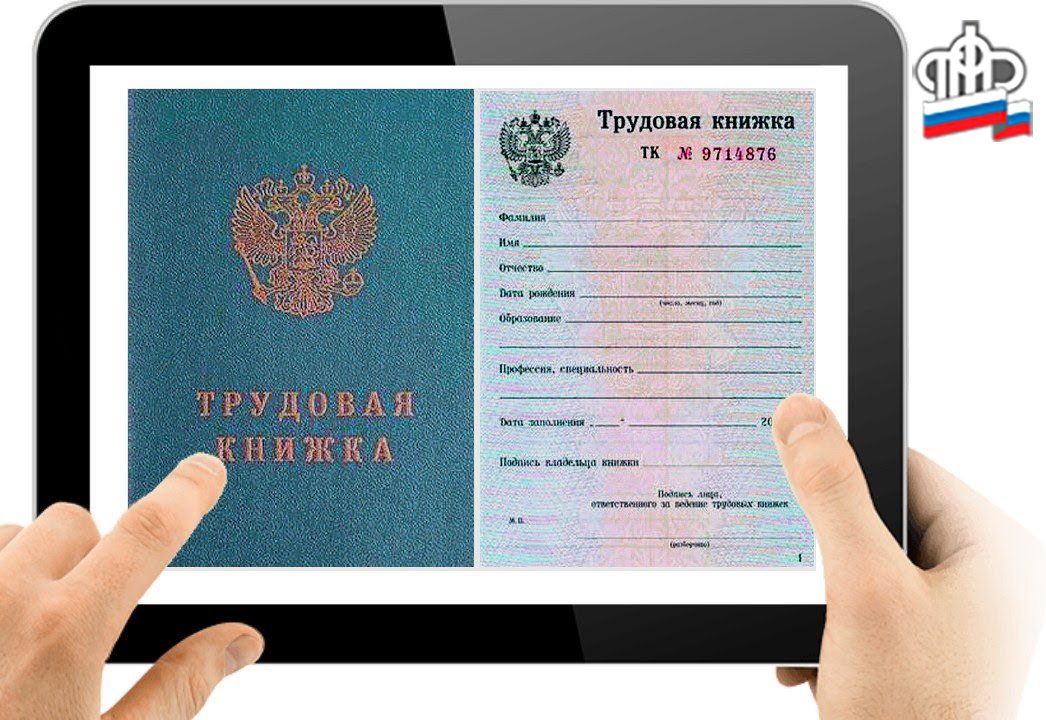 